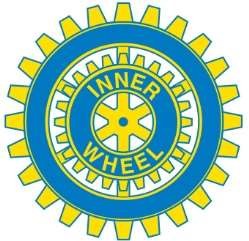 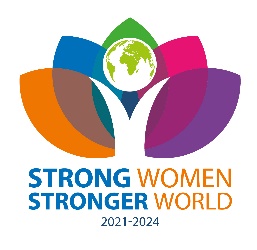                                                                                                                 Månadsbrev 4   2022-2023                                Jönköping Bankeryd IWC                                                                   President Inga Kastman                                                                                                                Sekreterare Gerd SvennenforsKlubbmöte                              Välkomna till klubbmöte fredag 21 oktober (obs dag och datum)                                                   Samling på Västra Torget kl. 09.45 för samåkning till Ulricehamn                                                   Bilar för resan är ordnade. Kostnad 100 kr. per person. Beloppet                                                   Swishas  till Gunilla Granevikt tel: 070-6861811, glöm inte namn,Program                                  Kl. 11.00 besök på Ulricehamns Tapetfabrik ABFörtäring                                 Vi äter gemensam lunch i Ulricehamn, var och en betalar för sigAvanmälan och                     Till detta möte är det anmälan som gäller, senast 16 oktoberanmälan om gäster              Ann Werthén 070-4968492, annwe@habo.net                                                  Gun Ejdeblad  072-3200146 gun.ejdeblad@gmail.comKommande program           16/11 kl. 13.00 Lunch i Slottsvillan Huskvarna                                                 7/12 kl. 13.00 Lunch på restaurang Pescadore                                                 10/1 IW-dag                                                 15/2 Valmöte                                                  Övriga datum under våren: 15/3, 19/4 och 10/5Andra klubbars program    Jönköping IWC: 11/10 kl. 11.15 Besök KruthusetNästa styrelsemöte            1 februari kl.14.00 hos Ann Werthén                                                 Hjärtliga IW-hälsningar Gerd Svennenfors